СОВЕТ ДЕПУТАТОВ МУНИЦИПАЛЬНОГО ОБРАЗОВАНИЯНАЗИЕВСКОЕ ГОРОДСКОЕ ПОСЕЛЕНИЕ КИРОВСКОГО МУНИЦИПАЛЬНОГО РАЙОНА ЛЕНИНГРАДСКОЙ ОБЛАСТИтретьего созываР Е Ш Е Н И Еот 07 февраля  2018 года   № 05Об организации участия населения в осуществлении местного самоуправления в иных формах на территории административного центра п. Назия муниципального образования Назиевское городское поселение Кировского муниципального района Ленинградской областиВ соответствии с Федеральным законом от 06.10.2003 № 131-ФЗ «Об общих принципах организации местного самоуправления в Российской Федерации», Областным законом Ленинградской области от 15  января 2018 года № 3 - оз «О содействии участию населения в осуществлении местного самоуправления в иных формах на территориях административных центров муниципальных образований Ленинградской области» и Уставом муниципального образования Назиевское городское поселение Кировского муниципального района Ленинградской области, утвержденный решением совета депутатов муниципального образования Назиевское городское поселение Кировского муниципального района Ленинградской области № 26 от 27.04.2009 года (с изменениями):1. Утвердить Положение об инициативной комиссии на территории муниципального образования Назиевское городское поселение Кировского муниципального района Ленинградской области (п. Назия)  – далее территория административного центра. (Приложение 1).2. Утвердить границы территории административного центра, на которой осуществляет свою деятельность инициативная комиссия (Приложение 2).3. Утвердить Порядок выдвижения инициативных предложений и участия населения территории административного центра в их реализации, осуществления контроля реализации инициативных предложений (Приложение 3).4. Администрации муниципального образования Назиевское городское поселение Кировского муниципального района  Ленинградской области (далее – Администрация) в срок до 15.02.2018 года обеспечить проведение собраний (конференций) граждан по избранию инициативных комиссий и председателей инициативных комиссий в соответствии с утвержденным положением об инициативной комиссии, а также собраний (конференций) граждан по отбору инициативных предложений граждан по решению вопросов местного значения.5. Признать утратившим силу решения Совета депутатов об от 23.09. 2015 года № 56 "Об утверждении Положения о деятельности общественного совета административного центра п. Назия муниципального образования Назиевское городское поселение Кировского муниципального района Ленинградской области".6. Настоящее решение подлежит официальному опубликованию.Заместитель главымуниципального образования                                                 А.В. ЗавьяловРазослано: Администрация МО НГП, Прокуратура, Назиевский Вестник, Регистр. Сайт МОУТВЕРЖДЕНОрешением совета депутатовмуниципального образованияНазиевское городское поселение Кировского муниципального района Ленинградской областиот 07 февраля 2018 года № 05                                                                            Приложение 1ПОЛОЖЕНИЕоб инициативной комиссии на территории п. Назия муниципального образования Назиевское городское поселение Кировского муниципального района Ленинградской области1. Общие положения1.1. Настоящее Положение об инициативной комиссии на территории административного центра  разработано на основании Федерального закона от 06.10.2003 № 131-ФЗ «Об общих принципах организации местного самоуправления в Российской Федерации», Областного закона Ленинградской области от 15 января 2018 года № 3 - оз «О содействии участию населения в осуществлении местного самоуправления в иных формах на территориях административных центров муниципальных образований Ленинградской области»  и Устава муниципального образования  Назиевского городского поселения Кировского муниципального района Ленинградской области  (далее - Устав).1.2. Основные термины и понятия:          территория административного центра – территория населенного пункта, являющегося административным центром муниципального образования или часть его территории, в границах которых население участвует в осуществлении местного самоуправления в иных формах путем выборов инициативных комиссий;          инициативная комиссия - представители населения, избранные на собрании (конференции) граждан территории административного центра;          инициативные предложения жителей территории административного центра  (далее – инициативные предложения) – предложение (предложения) населения  территории административного центра, направленные на развитие объектов общественной инфраструктуры муниципального образования, предназначенных для обеспечения жизнедеятельности населения территории административного центра, создаваемые и (или) используемые в рамках решения вопросов местного значения;           средства на поддержку муниципальных образований - субсидии, предоставляемые из областного бюджета Ленинградской области бюджетам муниципальных образований в целях содействия участию населения в осуществлении местного самоуправления в иных формах на территориях административных центров для софинансирования расходных обязательств, возникающих при осуществлении органами местного самоуправления муниципальных образований полномочий по решению вопросов местного значения, основанных на инициативных предложениях жителей территорий административных центров;           утрата доверия – поступление в администрацию муниципального образования предложений о досрочном прекращении полномочий инициативной комиссии, члена инициативной комиссии, подтвержденных подписями не менее 25% населения территории административного центра;  1.3. Инициативная комиссия является коллегиальным органом, представляет интересы населения, имеет право принимать от его имени решения, носящие рекомендательных характер. Инициативная комиссия избирается на собрании (конференции) граждан территории административного центра.1.4. В своей деятельности инициативная комиссия руководствуется Федеральными законами, законами Ленинградской области, Уставом, муниципальными правовыми актами, настоящим Положением.1.5. Инициативная комиссия работает на общественных началах и не является юридическим лицом, осуществляет самостоятельное делопроизводство. Инициативную комиссию возглавляет председатель.1.6. Инициативная комиссия ежегодно отчитывается о своей деятельности на собрании (конференции) граждан территории административного центра, назначение и проведение которого (которой) осуществляется администрацией муниципального образования в порядке, предусмотренном решением совета депутатов муниципального образования2. Порядок избрания инициативной комиссии2.1. Назначение и проведение собрания (конференции) граждан территории административного центра по вопросу избрания (переизбрания) инициативной комиссии осуществляется администрацией муниципального образования с обязательным участием уполномоченного представителя органа местного самоуправления.2.2. Члены инициативной комиссии избираются на собраниях (конференциях)  граждан на территории административного центра, проводимых в соответствии с областным законом и Уставом, на срок 5 лет.2.3. Количество членов инициативной комиссии составляет 3 человека. 2.4. Собрание граждан по избранию (переизбранию) инициативной комиссии назначается постановлением главы  администрации муниципального образования Назиевское городское поселение Кировского муниципального района Ленинградской области. Информация о месте и времени проведения собрания (конференции граждан может доводиться до сведения населения любыми законными способами в течение 5 дней с даты их назначения.2.5.  Кандидатуры членов инициативной комиссии могут быть выдвинуты:- населением территории административного центра;- по предложению органа местного самоуправления муниципального образования;- путем самовыдвижения.Голосование проводится открыто по каждой кандидатуре отдельно.2.6. Для ведения собрания (конференции) граждан избирается председатель и секретарь.2.7. Решение принимается простым большинством голосов от присутствующих на собрании граждан.2.8. Решения собрания (конференции) граждан оформляются протоколом, который подписывается председателем и секретарем собрания (приложению 1 к Положению…).3. Досрочное прекращение полномочий инициативной комиссии, члена инициативной комиссии3.1. Деятельность инициативной комиссии прекращается досрочно в следующих случаях: - принятия решения о роспуске (самороспуске) в порядке, определенном решением совета депутатов муниципального образования.-   несоответствия требованиям части 4 статьи 3 областного закона;3.2. Деятельность члена инициативной комиссии, председателя досрочно прекращается в порядке, предусмотренном решением совета депутатов муниципального образования, по следующим основаниям:1) прекращение деятельности инициативной комиссии;2) сложение полномочий на основании личного заявления;3) в связи с ненадлежащим исполнением своих обязанностей;4) утрата доверия;5) переезд на постоянное место жительства за пределы территории административного центра, на которой осуществляется их деятельность;6) вступление в законную силу обвинительного приговора суда;7) признания судом недееспособным или ограниченно дееспособным;8) признания судом безвестно отсутствующим или объявления умершим;9) смерти;10) призыва на военную службу или направления на заменяющую ее альтернативную гражданскую службу.4. Деятельность членов инициативной комиссии прекращается досрочно при непосещении двух заседаний инициативной комиссии без уважительных причин.5. Контроль за соответствием деятельности инициативной комиссии действующему законодательству, муниципальным правовым актам осуществляют органы местного самоуправления муниципального образования.6.  Досрочное переизбрание инициативной комиссии, членов и председателя инициативной комиссии осуществляется в порядке, предусмотренном для их избрания.4. Направления деятельности инициативной комиссии4.1. Деятельность инициативной комиссии и полномочия направлены на выборы приоритетных проектов на основе инициативных предложений населения административного центра, на взаимодействие с органами местного самоуправления муниципального образования по подготовке проектов, осуществления контроля их реализации.4.2. Основными задачами деятельности инициативной комиссии, председателя инициативной комиссии являются:- Содействие администрации в подготовке и проведении собраний (конференций) граждан территории административного центра для выдвижения и отбора инициативных предложений, информировании граждан о проведении собраний (конференций), а также определения вида вклада граждан в реализацию инициативных предложений;- Содействие в оформлении финансового, трудового, материально-технического участия граждан и юридических лиц в реализации инициативных предложений;         -  Содействие в осуществлении фото- и (или) видеофиксации проведения собраний (конференций) граждан территории административного центра и заседаний инициативных комиссий или заседаний инициативных комиссий с участием населения территории административного центра, осуществленной с соблюдений положений статьи 152.1. Гражданского кодекса Российской Федерации;- Обеспечение подготовки документов для направления инициативных предложений в администрацию для отбора в целях включения инициативных предложений в муниципальную программу (подпрограмму);- Информирование граждан о ходе реализации инициативных предложений, включенных в муниципальную программу, на всех стадиях;-  Участие в мониторинге качества выполняемых работ по реализации инициативных предложений, включенных в муниципальную программу (подпрограмму);- Участие в приемке работ и обеспечение сохранности результатов реализации инициативных предложений;-  Информирование администрации о проблемных вопросах реализации инициативных предложений (нарушение сроков при выполнении работ, некачественное исполнение и др.).5. Полномочия инициативной комиссии, председателяПри осуществлении своей деятельности председатель инициативной комиссии, инициативная комиссия обладают следующими полномочиями:5.1. в сфере взаимодействия с органами местного самоуправления, государственными органами, предприятиями и организациями:5.1.1. представляют интересы граждан, проживающих на территории осуществления деятельности инициативной комиссии (далее – на подведомственной территории);5.1.2. доводят до сведения граждан информацию об изменениях в законодательстве, муниципальных правовых актах;5.1.3. участвуют в заседаниях Совета депутатов при обсуждении вопросов, затрагивающих интересы граждан, проживающих на подведомственной территории в порядке, установленном решением совета депутатов;5.1.4. содействуют реализации муниципальных правовых актов, направленных на улучшение условий жизни граждан;5.1.5. обеспечивают исполнение решений, принятых на собраниях (конференциях) граждан, в пределах своих полномочий;5.1.6. обращаются с письменными и устными запросами, заявлениями и документами в органы местного самоуправления, к руководителям предприятий, организаций, учреждений, от которых зависит решение того или иного вопроса, затрагивающего интересы граждан, проживающих на подведомственной территории;6. Порядок деятельности инициативной комиссии6.1. Инициативная комиссия избирает из своего состава председателя открытым голосованием большинством голосов избранных членов инициативной комиссии.6.1.1. Решение инициативной комиссии об избрании председателя оформляется протоколом заседания инициативной комиссии. Председатель инициативной комиссии имеет удостоверение, которое подписывается Главой муниципального образования.6.1.2. Председатель в соответствии с решением совета депутатов муниципального образования исполняет свои полномочия по договору или на безвозмездной (общественной) основе. Расходы, связанные с заключенным договором могут осуществляться за счет средств бюджета муниципального образования.При исполнении председателем полномочий на безвозмездной (общественной) основе администрацией муниципального образования может производиться возмещение затрат, связанных с исполнением председателем полномочий, в порядке и размере, установленном решением совета депутатов муниципального образования. 6.2. Заседания инициативной комиссии могут созываться по инициативе председателя инициативной комиссии или органа местного самоуправления поселения.Организация и проведение заседания обеспечивается председателем инициативной комиссии.Заседание правомочно при участии в нем не менее половины членов инициативной комиссии.При проведении заседания члены инициативной комиссии имеют право:вносить предложения и замечания по повестке дня, порядку рассмотрения и существу обсуждаемых вопросов;выступать и голосовать по принимаемым решениям.Заседание проводится гласно. В работе заседания принимают участие представители органов местного самоуправления, а также иные лица, приглашенные для рассмотрения обсуждаемых на заседании вопросов, в том числе, авторы инициативных предложений.Решения инициативной комиссии  принимаются открытым голосованием членов инициативной комиссии, присутствующих на заседании.Решение инициативной считаются принятым, если за него проголосовало более половины членов инициативной комиссии, присутствующих на заседании.Решение инициативной комиссии оформляется в виде протокола заседания.Решения инициативной комиссии в недельный срок доводятся до сведения граждан  и Администрации.Решение подписывается председателем инициативной комиссии.6.3. Инициативная комиссия подотчетна собранию граждан и ежегодно отчитывается о своей работе.7. Взаимодействие инициативной комиссии с органами местного самоуправления  МО Назиевское городское поселение7.1. К основным полномочиям органов местного самоуправления относительно инициативной комиссии относятся:предоставление права участвовать председателю инициативной комиссии или иным уполномоченным представителям инициативной комиссии в заседаниях совета депутатов, администрации при обсуждении вопросов, затрагивающих интересы жителей соответствующих территорий;оказание помощи инициативной комиссии в проведении собраний, заседаний, предоставление помещения для осуществления их деятельности;установление сферы совместной компетенции, а также перечня вопросов, решения по которым не могут быть приняты без согласия собрания граждан;оказание организационной, правовой, методической, информационной помощи инициативной комиссии;содействие выполнению решений собрания граждан, инициативной комиссии, принятых в пределах их компетенции;7.2. Определить, что взаимодействие с инициативной комиссией от имени органов местного самоуправления осуществляет администрация.8. Заключительные положения8.1. Инициативная комиссия осуществляет свою деятельность во взаимодействии с муниципальным образованием Назиевское городское поселение Кировского муниципального района Ленинградской области в соответствии с федеральным и областным законодательством, а также соглашениями, договорами, заключенными между общественным советом и органам местного самоуправления.8.2. Изменения и дополнения, вносимые в настоящее Положение, утверждаются решением совета депутатов муниципального образования Назиевское городское поселение Кировского муниципального района Ленинградской области.8.3. Контроль за соответствием деятельности инициативной комиссии действующему законодательству, муниципальным правовым актам осуществляют органы местного самоуправления муниципального образования.Приложение к Положению об инициативной комиссии на   территории (части территории) п. Назия(наименование населенного пункта)об избрании членов инициативной комиссии,председателя инициативной комиссииПРОТОКОЛ собрания (конференции) граждан об избрании инициативной комиссии (примерная форма)Дата проведения собрания: «___»___________20___г.Адрес проведения собрания:_________________________________________________Время начала собрания:_____час. _____мин.Время окончания собрания:_____час. _____мин.Количество присутствующих: _____Повестка собрания:_________________________________________________________Ход собрания:______________________________________________________________(описывается ход проведения собрания с указанием вопросов рассмотрения; выступающих лиц и сути их выступления по каждому вопросу; принятых решений по каждому вопросу; количества проголосовавших за, против, воздержавшихся)Итоги голосования и принятые решения:Председатель собрания (конференции)            подпись                                                     Ф.И.О.Секретарь собрания (конференции)                   подпись                                                     Ф.И.О.УТВЕРЖДЕНЫРешением совета депутатовмуниципального образованияНазиевское городское поселение Кировского муниципального района Ленинградской областиот 07 февраля 2018 года № 05Приложение 2ГРАНИЦЫ территории административного центра, на которой осуществляет свою деятельность Инициативная комиссия (ИК)                                                                                                          УТВЕРЖДЕНрешением совета депутатовмуниципального образованияНазиевское городское поселение Кировского муниципального районаЛенинградской областиот 07 февраля2018 года № 05Приложение 3ПОРЯДОК выдвижения инициативных предложений и участия населения территории административного центра в их реализации, осуществления контроля реализации инициативных предложений1. Отбор инициативных предложений для направления инициативных предложений в администрацию в целях включения инициативных предложений в муниципальную программу (подпрограмму), выбор представителей инициативных комиссий для участия в реализации инициативных предложений, включенных в муниципальную программу (подпрограмму), в том числе, для осуществления контроля реализации инициативных предложений осуществляются на собраниях жителей.2. Собрание жителей может выбрать как один, так и несколько инициативных предложений, одного или несколько представителей инициативных групп. По итогам проведения собрания оформляется протокол согласно приложению 1 к настоящему Порядку.3. Инициативная комиссия собирает подписи в поддержку инициативных предложений по форме согласно приложению 2 к настоящему Порядку.4. Инициативные предложений, выбранные по итогам собрания жителей, направляются на рассмотрение в администрацию в целях участия в отборе для включения инициативных предложений в муниципальную программу (подпрограмму) в порядке, установленном правовым актом администрации. 5. Администрация вправе осуществлять консультационное сопровождение, оказывать помощь инициативной комиссии в подготовке инициативных предложений (проектов) и сопроводительной документации.6.  Контроль за выполнением работ и реализацией инициативных предложений (проектов) осуществляется структурными подразделениями администрации, в чьей компетенции находится решение вопроса местного значения, предусмотренного инициативным предложением (проектом), инициативной комиссией, гражданами – авторами инициативных предложений.ПРОТОКОЛсобрания (конференции) граждан территории административного центр, заседания инициативной комиссии (заседания инициативных комиссий с участием населения территории  административного центра), содержащие инициативные предложения и информацию о видах участия граждан в реализации инициативных предложений (примерная форма)Дата проведения собрания: «___»___________20___г.Адрес проведения  собрания:____________________________________________________Время начала собрания:_____час. _____мин.Время окончания собрания:_____час. _____мин.Повестка собрания:____________________________________________________________Ход собрания:_________________________________________________________________(описывается ход проведения собрания с указанием вопросов рассмотрения; выступающих лиц и сути их выступления по каждому вопросу; принятых решений по каждому вопросу; количества проголосовавших за, против, воздержавшихся)Итоги собрания и принятые решения: Председатель собрания:____________________ (ФИО)                                                    (подпись)Секретарь собрания:_______________________ (ФИО)РЕЕСТР подписей в поддержку инициативного предложения«_____________________________________________»(наименование инициативного предложения с адресом реализации)№ИК(часть территории)Границы территорииКоличествозарегистрированныхгражданНорма представительства  Число членов ИК1 частьОписание с адресными ориентирамиОт дома № 54 по ул. Шоссейная на запад по границе гп. Назия, далее на юг по границе гп. Назия до южной стороны четных домов по ул. Железнодорожная, далее на восток до реки Лава, далее  на юго-восток до дома № 85 по ул. Лавская, далее на северо-запад до северной границы  гп Назия, далее на запад до дома № 54 по ул. Шоссейная.1515332 частьОт пересечения ул. Луговая с Волховским шоссе на юг до ул. Торфяников, далее на восток до ул. Некрасова, далее на юг до переулка Некрасова, далее на запад до ул. Калинина, далее на север до ул. Октябрьская, далее на север до Школьного проспекта, далее на юго-восток до южной стороны домов по четной  стороне ул. Строителей, далее северо-восток до ул. Артеменко, далее на север  по восточной стороне домов   четной стороны ул. Есенина до ул. Волховское шоссе, далее на запад до пересечения ул. Луговая с Волховским шоссе.1950333 частьОт западной границы гп. Назия в точке сопряжения ул. Волховское шоссе и ул. Речная на юг по западной стороне домов по ул. Речная до реки Ковра, далее на юго-запад по границе гп. Назия до западной оконечности ул. Дзержинского, далее на запад по южной стороне  домов четной стороны ул. Дзержинского, далее на запад по южной стороне домов четной стороны ул. Дзержинского до западной стороны домов по нечетной стороне ул. Восточная, далее на юг до южной  границы гп. Назия, далее на запад до западной границы гп. Назия,  далее на север до северной стороны вдоль западной стороны дома № 3 по ул. Рябиновая до северной стороны дома № 3 по ул. Рябиновая, далее на северо-запад до перекрестка Школьного проспекта и ул. Кирова, далее на запад до ул. Больничная, далее на юг по ул. Больничная, далее до северной стороне дома  № 1/14 по ул. Матросова, далее на северо-запад по ул. Матросова до пересечения ул. Матросова с Комсомольским проспектом, далее по ул. Матросова на запад вдоль южных границ территории МБОУ «НСОШ», далее на север  вдоль западной стороны МБОУ «НСОШ» до ул. Парковая, далее на запад до западной стороны домов по четной стороне ул. Луговая, далее на север по ул. Луговая вдоль западной стороны домов по нечетной стороне ул. Луговая до ул. Волховское шоссе, далее на юго-запад по Волховскому шоссе до сопряжения ул. Волховское шоссе с ул. Речная.140033Приложение 1к порядку выдвижения инициативных предложений и участия населения территории административного центра в их реализации, осуществления контроля реализации инициативных предложений№ п/пНаименованиеИтоги собрания и принятые решения1Количество граждан, присутствующих на собрании (чел) (подписные листы прилагаются) 2Наименования инициативных предложений, которые обсуждались на собрании граждан3Наименования инициативных продолжений, выбранных для участия в отборе на уровне администрации4Предполагаемая общая стоимость реализации инициативного предложения (проекта) (руб.):1…2…5Предполагаемая сумма вклада населения на реализацию выбранных инициативных предложений (руб.):1…2…6Предполагаемая сумма вклада юридических лиц, индивидуальных предпринимателей (руб.):1…2…7Не денежный вклад населения в реализацию Инициативного предложения (трудовое участие, материалы, техника и др.):…8Председатель инициативной комиссии (ФИО, тел, эл.адрес)9Состав инициативной комиссии (чел)10.Приглашенные лица (специалисты)Приложение 2к порядку выдвижения инициативных предложений и участия населения территории административного центра в их реализации, осуществления контроля реализации инициативных предложений№ п/пФамилия имя отчествоАдрес местожительства, адрес электронной почты, номер тел.Подпись123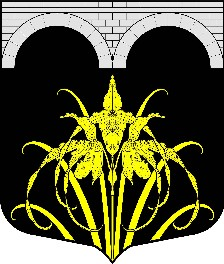 